       Приложение № 7                                                                                                      к Регламенту Енакиевского                                                                                                      городского совета Донецкой                                                                                             	       Народной Республики 								       первого созыва           							                   (пункт 76 раздела XII)Бланк письма депутата Енакиевского городского советаДонецкой Народной Республики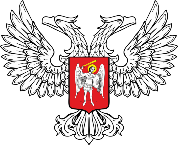 ДЕПУТАТЕНАКИЕВСКОГО ГОРОДСКОГО СОВЕТАДОНЕЦКОЙ НАРОДНОЙ РЕСПУБЛИКИФ.И.О.286430 г. Енакиево, пл. Ленина 7, тел. +7 (85652) 2-21-03 E-mail: engorsovet@mail.ru_____________________№______________На №________________от______________